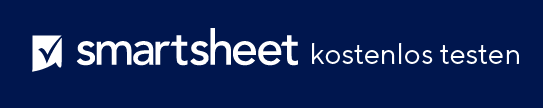 VORLAGE FÜR DIE KOSTENSCHÄTZUNG VON AKTIVITÄTEN						 			HAFTUNGSAUSSCHLUSSAlle von Smartsheet auf der Website aufgeführten Artikel, Vorlagen oder Informationen dienen lediglich als Referenz. Wir versuchen, die Informationen stets zu aktualisieren und zu korrigieren. Wir geben jedoch, weder ausdrücklich noch stillschweigend, keine Zusicherungen oder Garantien jeglicher Art über die Vollständigkeit, Genauigkeit, Zuverlässigkeit, Eignung oder Verfügbarkeit in Bezug auf die Website oder die auf der Website enthaltenen Informationen, Artikel, Vorlagen oder zugehörigen Grafiken. Jegliches Vertrauen, das Sie in solche Informationen setzen, ist aus eigener Verantwortung.PROJEKTTITELKUNDEPROJEKTMANAGERERSTELLUNGSDATUMDATUM DER LETZTEN AKTUALISIERUNGPSPRESSOURCEDIREKTE KOSTENINDIREKTE KOSTENRÜCKLAGESCHÄTZUNGBEREICHMETHODEANNAHMEN UND EINSCHRÄNKUNGENKONFIDENZNIVEAUWEITERE INFORMATIONENProjektstrukturplanArbeit, Dienstleistungen, Ausrüstung, Material usw.Projektspezifische Kosten: Material, Training, Personal usw.Kosten, die nicht projektspezifisch sind: Mietkosten, Versorgungsleistungen usw. Vorgehaltene NotfallfondsKostenschätzungDefinierter Schätzungsbereich$00 – $00Parametrisch, analog, Drei-Punkt, Bottom-up usw.Annahmen: Arbeitskosten usw. und bekannte EinschränkungenKonfidenzbewertung der Schätzungsgenauigkeit auf Skala von 1 bis 10Alle weiteren Informationen, die für die detaillierten Kosten relevant sind1.1.1